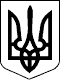   УКРАЇНАМІЖГІРСЬКОЇ РАЙОННОЇ ДЕРЖАВНОЇ   АДМІНІСТРАЦІї                                          ЗАКАРПАТСЬКОЇ ОБЛАСТІВІДДІЛ ОСВІТИН А К А З11.09.2018                                        Міжгір’я                                   № 126 Про заходи з відзначення    у 2018  році100-річчя Василя СухомлинськогоНа виконання наказу департаменту освіти і науки Закарпатської ОДА «Про заходи з відзначення у 2018 році 100-річчя Василя Сухомлинського»  та з метою належної реалізації регіонального плану з проведення заходів, присвячених вшануванню пам’яті Василя Сухомлинського, видатного українського педагога, публіциста і письменника, визнання внеску вченого у розвиток української педагогіки і психології та для відзначення 100-річчя від дня народження Василя СухомлинськогоНАКАЗУЮ:1. Керівникам закладів загальної середньої освіти у вересні – листопаді 2018 року:1.1. Організувати проведення у закладах освіти тематичних виставок «Творча спадщина Василя Сухомлинського у вітчизняному та міжнародному вимірах», приурочених 100-річчю від дня народження В.О.Сухомлинського.1.2. Спланувати та провести в закладах освіти тематичні заходи, присвячені життю та діяльності Василя Сухомлинського  - уроки, бесіди, лекції, семінари, виховні години, засідання за круглим столом, науково-практичні конференції.1.3. Сприяти діяльності громадських, культурно-освітніх організацій, дитячих громадських об’єднань, благодійних фондів із вшанування пам’яті видатного українського педагога-гуманіста Василя Сухомлинського.2.  Інформацію про виконання заходів з відзначення в цьому році 100-річчя з дня народження Василя Сухомлинського до 14 листопада 2018 року надіслати відділу освіти райдержадміністрації. 3. Контроль за виконанням цього наказу залишаю за собою.Начальник відділу                                                    Н. ОЛЕКСІЄНКО 